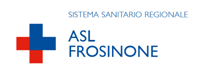 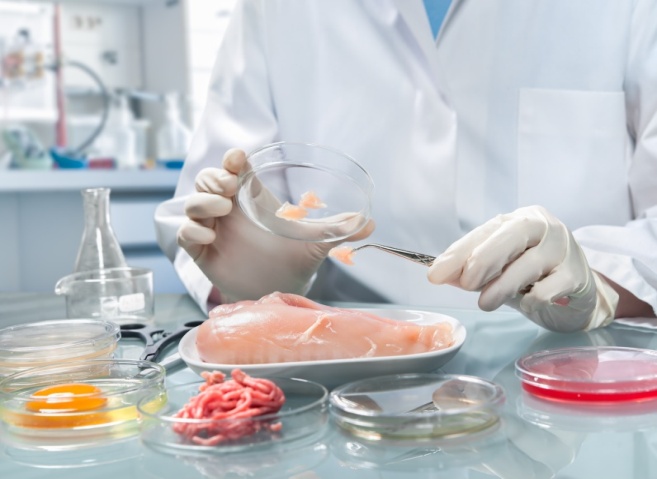 DIPARTIMENTO DI PREVENZIONE UOC IGIENE DELLA PRODUZIONE, TRASFORMAZIONE COMMERCIALIZZAZIONE, CONSERVAZIONE E TRASPORTO DEGLI ALIMENTI DI ORIGINE ANIMALEFROSINONE - 16 GIUGNO 2023 ORE 8.45VIA ARMANDO FABI - SALA TEATRO Programma ORE 8.45 Registrazione dei partecipantiModeratrice Dott.ssa Tiziana ZottolaDr. Tatiana Bogdanova*Il campionamento delle matrici alimentariDr. Carlo Corradini*Piano regionale dei controlli per la sicurezza alimentare (PRIC)Dr. Andrea De Bene* Allegato 7 – Criteri microbiologico CSR 212 del 10.11.2016Dr. Sarah Lovari*Principali agenti zoonotici a trasmissione alimentare: aspetti di eziologia e di diagnostica di laboratorioPausa Dr. Maria Laura De Marchis*La gestione delle MTA nella Regione Lazio: attività svolte presso l’IZSLTDr. Valeria Russini*Indagini di epidemiologia molecolare: casi di studioDiscussione*Istituto Zooprofilattico Sperimentale Lazio e Toscana – Laboratorio AlimentiCon il patrocinio dell’Ordine dei Medici Veterinari della Provincia di FrosinoneIncontro di FormazioneIL CAMPIONAMENTO DELLE MATRICI ALIMENTARICRITERI MICROBIOLOGICI – AGENTI ZOONOTICI E MALATTIE TRASMESSE DA ALIMENTIProgramma ORE 8.45 Registrazione dei partecipantiModeratrice Dott.ssa Tiziana ZottolaDr. Tatiana Bogdanova*Il campionamento delle matrici alimentariDr. Carlo Corradini*Piano regionale dei controlli per la sicurezza alimentare (PRIC)Dr. Andrea De Bene* Allegato 7 – Criteri microbiologico CSR 212 del 10.11.2016Dr. Sarah Lovari*Principali agenti zoonotici a trasmissione alimentare: aspetti di eziologia e di diagnostica di laboratorioPausa Dr. Maria Laura De Marchis*La gestione delle MTA nella Regione Lazio: attività svolte presso l’IZSLTDr. Valeria Russini*Indagini di epidemiologia molecolare: casi di studioDiscussione*Istituto Zooprofilattico Sperimentale Lazio e Toscana – Laboratorio AlimentiCon il patrocinio dell’Ordine dei Medici Veterinari della Provincia di Frosinone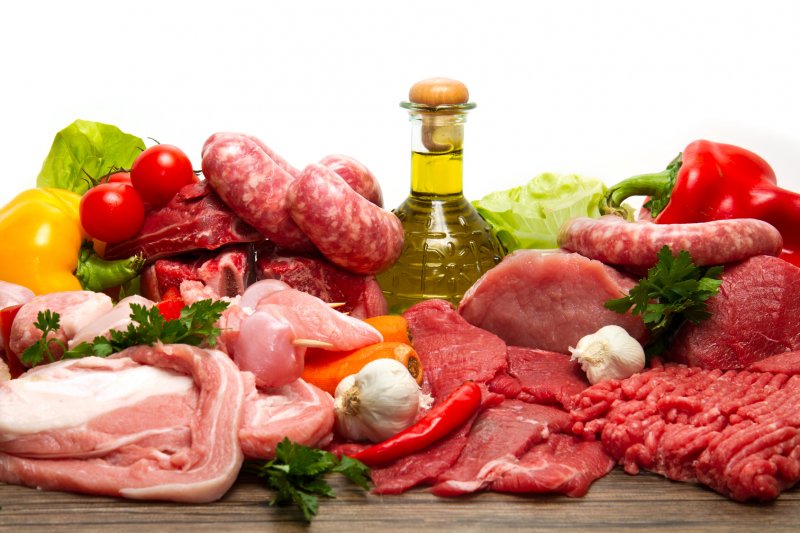 Programma ORE 8.45 Registrazione dei partecipantiModeratrice Dott.ssa Tiziana ZottolaDr. Tatiana Bogdanova*Il campionamento delle matrici alimentariDr. Carlo Corradini*Piano regionale dei controlli per la sicurezza alimentare (PRIC)Dr. Andrea De Bene* Allegato 7 – Criteri microbiologico CSR 212 del 10.11.2016Dr. Sarah Lovari*Principali agenti zoonotici a trasmissione alimentare: aspetti di eziologia e di diagnostica di laboratorioPausa Dr. Maria Laura De Marchis*La gestione delle MTA nella Regione Lazio: attività svolte presso l’IZSLTDr. Valeria Russini*Indagini di epidemiologia molecolare: casi di studioDiscussione*Istituto Zooprofilattico Sperimentale Lazio e Toscana – Laboratorio AlimentiCon il patrocinio dell’Ordine dei Medici Veterinari della Provincia di FrosinoneNegli alimenti sono normalmente presenti microrganismi, talvolta utili per la loro produzione, talvolta invece dannosi per le conseguenze che possono provocare sia all’alimento stesso, sia al consumatore (MTA). Sono attivi nel territorio nazionale che dell’Unione piani specifici di controllo delle contaminazioni alimentari ed una rete di sorveglianza tendente a monitorare l’incidenza dei vari microrganismi agenti di MTA negli alimenti e degli episodi di MTA. La giornata risponde alle esigenze di aggiornamento del personale, raccoglie le richieste del Piano Regionale di Prevenzione che identifica nell'obiettivo PL 11 una serie di azioni riguardante le Malattie Trasmesse da Alimenti e, seppure in parte dello standard di funzionamento dell'A.C., ASR 46/2013 cap. II, laddove è richiesto che il personale  che esegue i controlli ufficiali debba ricevere e mantenere una formazione specifica (I percorso).Programma ORE 8.45 Registrazione dei partecipantiModeratrice Dott.ssa Tiziana ZottolaDr. Tatiana Bogdanova*Il campionamento delle matrici alimentariDr. Carlo Corradini*Piano regionale dei controlli per la sicurezza alimentare (PRIC)Dr. Andrea De Bene* Allegato 7 – Criteri microbiologico CSR 212 del 10.11.2016Dr. Sarah Lovari*Principali agenti zoonotici a trasmissione alimentare: aspetti di eziologia e di diagnostica di laboratorioPausa Dr. Maria Laura De Marchis*La gestione delle MTA nella Regione Lazio: attività svolte presso l’IZSLTDr. Valeria Russini*Indagini di epidemiologia molecolare: casi di studioDiscussione*Istituto Zooprofilattico Sperimentale Lazio e Toscana – Laboratorio AlimentiCon il patrocinio dell’Ordine dei Medici Veterinari della Provincia di FrosinoneSegreteria Organizzativa: UOC IAOA ASL Frosinone Email uoc.iaoa@aslfrosinone.itResponsabile Scientifico: Dott. Roberto Petrucci